WHAT ARE THE "CHAKRAS?"byMarguerite dar Boggia	In this New Age, people refer to the centers of force in our subtle bodies as "chakras." The subtle body which underlies our dense physical body is called the "etheric body."1  It is composed entirely of lines of force and of points where these lines of force cross each other and thus form (in crossing) centers of energy.  Where many such lines of force cross each other, you have a larger center of energy, and where great streams of energy meet and cross, as they do in the head and up the spine, you have SEVEN MAJOR CENTERS. These centers are called "chakras." There are seven such, plus 21 lesser centers and 49 smaller centers.2   Each appears as the petals of a lotus, or spikes of a wheel. It is the centers which hold the body together and make it a coherent, energized and active whole.3  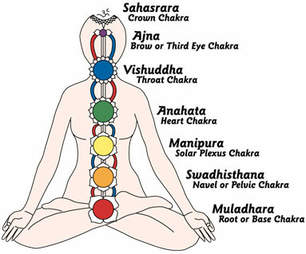 	This etheric vehicle controls, through the seven major centers, definite areas of the body via the nadis, the nerves, the endocrine system and the blood stream.4   Each of the seven centers via the threads of life force are in touch with each and every center.5 	It is the network in the etheric body of "nadis" (infinitely intricate) which constitutes the counterpart or the duplicate aspect of the entire nervous system, which forms such an important part of the human mechanism 6 They are "threads of LIFE FORCE". The many differing aspects of ill health can be directly traced to the condition of the centers, as they determine the activity or non-activity of the nadis. These, in their turn, affect the nervous system, making the endocrine system what it is in the individual, and the blood stream is responsible for this condition, reaching every part of the body.7	If the centers are asleep, and thus little force can be transmitted, you will find a physical apparatus which will be equally slow and unresponsive. If the centers below the diaphragm are awakened and those above are not, you will have an individual whose consciousness will be focused in the animal and the emotional natures and much of his physical disease will lie below the diaphragm also. You will see how intricate and complex the whole matter is.8  	Behind the condition of an imbalance of the endocrine glands, lies the basic imbalance of the centers themselves.9     A study should be made of the problem of the right relation of a particular center to its related gland, permitting the free play of the force pouring through the center to the allied glandular correspondence, thus conditioning its peculiar hormone and eventually  conditioning the blood stream.10	An individual is, upon the physical plane, emotionally and mentally what his glandular system makes him, and incidentally what they make him physically, because that is usually determined by his psychological state of mind and emotions.  The glands respond to the awakened or unawakened condition of the centers.11 They affect his character. 	The human being is in the 'almost endless' process of striving for achievement. The lack of  development, the failure to register, the life work of awakening and organizing the various centers, and of then, correctly relating them to each other, produces much difficulty. It is this condition which is the source of those difficulties which, when carried down into the physical body, produce disease of various kinds, the many tensions and congestions, the overstimulation of the centers in one part of the etheric vehicle and their underdevelopment in another, plus the unequal unfoldment and wrong balance of the centers. 	Eventually the individual will learn to respond adequately to the inner and subtler impulses from the soul.  He will recognize that his etheric body is a part of the etheric body of the planetary Deity and is therefore related to all forms found within that body in any and all the kingdoms in nature. We are one humanity and are part of the substance of the universe, coordinated with planetary substance.12   	Behind this livingness and this consciousness is the Being, the spiritual man, the actor, the one who feels in varying degrees, and the thinker. The simplicity of the above statement is somewhat misleading, as there are other factors and relationships and other energies which must be considered, but it is nevertheless basically true. 	It is interesting to point out that the Great Invocation now being distributed in the world is based upon this same fundamental concept of great systems, conditioning humanity as a whole, which can be energized by the inflow of streams of energy, bringing new life and health to the entire body of humanity via the planetary centers of divine livingness and consciousness.13   	The Great Invocation is so potent that it was only recited by the  pure in heart in the spiritual Hierarchy of our planet. The Christ at the time of the June full Moon in 1945 recited it for the first time and determined that it should be given to the 'man in the street.' If anyone is interested in this potent invocation, they can find it in my website under "Meditation."∆ ∆ ∆Marguerite dar Boggia presently serves as Secretary and Membership Chairperson of ISAR (the International Society for Astrological Research).  She formerly served as publisher of Kosmos, the ISAR Journal  and as Secretary and Director of ISAR and UAC, (the United Astrology Congress).   She was a co-founder of UAC. Her articles are published in the ISAR journal and in other publications. At this time she offers FREE of charge three pages weekly online of the Ancient Wisdom Teachings as was known by Pythagoras. She can be contacted through her website which she created at the age of 90: www.FreePythagorasTeachings.comReferences:1Bailey, Alice A. Esoteric Healing, Lucis Publishing co. 1953, p. 782Ibid p. 793Ibid p. 6224Ibid p. 5485Ibid p. 6286Ibid p. 797Ibid p. 1998Ibid pp. 87-889Ibid p. 8410Ibid p. 8511Ibid p. 62512Ibid p. 8213Ibid p. 629